ALBA RAMÍREZ DE LA CRUZ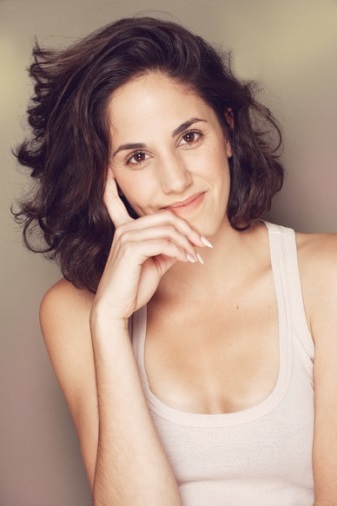 Nascuda a Sabadell a l’any 1992. Telf. 669 490 484E-mail: alba.rdelacruz@gmail.comFormació:Curs Mètode Stanivslaski amb Aleix Rengel (2008-2010)Curs de Comèdia dell Arte amb Pere Farran Morenilla al Col·legi del Teatre (2010)Llicenciada a Eòlia Escola Superior d’art Dramàtic (2012-2016)Curs de veu i Interpretació amb tècnica Txèchov a l’Estudi de Laura Jou amb Núria Badia (2017)Curs anual de dansa clàssica a Sa Nau (2014- Actualitat)Teatre:2013: Adaptació obres de Shakespeare, amb Ferran Madico (Teatre Eòlia)2014: Woyzeck amb Josep Galindo (Teatre Eòlia)2015: El Rey Lear amb Aleix Fauró (Teatre Eòlia)2016: El Despertar amb Iván Morales (Teatre Eòlia, Sala Polivalent Albert Camús a Menorca, Sala Foment a Vilanova i la Geltrú, Centre Cívic Parc Sandaru Barcelona)2017: Abismes amb Victoria Boixaderas (Institut del Teatre)Cine:“La otra mejilla” curtmetratge dirigit per Jazmín Vallejo“Bona pinta” web sèrie dirigida per Aina Sastre https://www.youtube.com/watch?v=7YIFsNnnHEQ